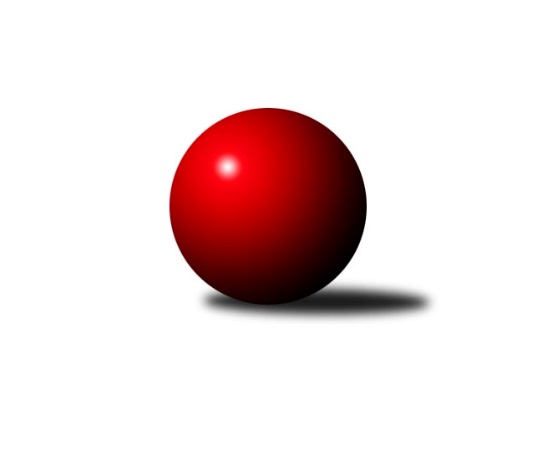 Č.21Ročník 2013/2014	5.4.2014Nejlepšího výkonu v tomto kole: 3313 dosáhlo družstvo: KK Mor.Slávia Brno2. KLZ B 2013/2014Výsledky 21. kolaSouhrnný přehled výsledků:TJ Centropen Dačice	- KK PSJ Jihlava	6:2	3044:2933	14.0:10.0	5.4.TJ Lokomotiva Česká Třebová	- HKK Olomouc ˝A˝	6.5:1.5	3280:3188	14.0:10.0	5.4.TJ Spartak Pelhřimov	- KK Vyškov	2:6	3080:3181	9.5:14.5	5.4.TJ Sokol Vracov	- KK Zábřeh ˝B˝	3:5	2976:2999	12.5:11.5	5.4.KK Mor.Slávia Brno	- TJ Sokol Luhačovice	7:1	3313:3084	17.5:6.5	5.4.Tabulka družstev:	1.	TJ Lokomotiva Česká Třebová	19	14	1	4	103.0 : 49.0 	262.5 : 193.5 	 3098	29	2.	KK Vyškov	19	12	2	5	93.0 : 59.0 	253.5 : 202.5 	 3154	26	3.	KK Slovan Rosice	19	12	2	5	93.0 : 59.0 	246.0 : 210.0 	 3105	26	4.	KK Mor.Slávia Brno	20	11	3	6	91.0 : 69.0 	264.5 : 215.5 	 3063	25	5.	TJ Centropen Dačice	19	12	0	7	81.5 : 70.5 	246.0 : 210.0 	 3110	24	6.	HKK Olomouc ˝A˝	19	10	1	8	87.5 : 64.5 	251.0 : 205.0 	 3086	21	7.	TJ Spartak Pelhřimov	19	10	1	8	78.0 : 74.0 	227.5 : 228.5 	 3057	21	8.	TJ Sokol Vracov	19	7	1	11	71.0 : 81.0 	222.0 : 234.0 	 3058	15	9.	TJ Sokol Luhačovice	19	4	0	15	53.0 : 99.0 	203.5 : 252.5 	 2989	8	10.	KK Zábřeh ˝B˝	19	4	0	15	43.0 : 109.0 	179.0 : 277.0 	 2967	8	11.	KK PSJ Jihlava	19	3	1	15	46.0 : 106.0 	164.5 : 291.5 	 2983	7Podrobné výsledky kola:	 TJ Centropen Dačice	3044	6:2	2933	KK PSJ Jihlava	Eva Kadrnožková	107 	 116 	 98 	145	466 	 1:3 	 490 	 135	135 	 105	115	Romana Šárová	Michaela Kopečná	150 	 122 	 135 	119	526 	 3:1 	 489 	 128	114 	 118	129	Šárka Vacková	Kristýna Dušková	118 	 117 	 141 	139	515 	 4:0 	 442 	 103	101 	 119	119	Eva Doubková	Aneta Kameníková	115 	 123 	 145 	118	501 	 2:2 	 452 	 117	127 	 100	108	Veronika Brychtová	Veronika Zábranská	123 	 130 	 143 	142	538 	 3:1 	 529 	 138	123 	 136	132	Lenka Habrová	Simona Matulová	120 	 125 	 127 	126	498 	 1:3 	 531 	 124	147 	 120	140	Dana Fišerovározhodčí: Nejlepší výkon utkání: 538 - Veronika Zábranská	 TJ Lokomotiva Česká Třebová	3280	6.5:1.5	3188	HKK Olomouc ˝A˝	Lucie Kaucká	118 	 167 	 142 	155	582 	 3:1 	 486 	 133	124 	 118	111	Andrea Tatoušková	Klára Pekařová	135 	 131 	 140 	150	556 	 4:0 	 525 	 127	129 	 128	141	Denisa Hamplová	Andrea Jánová	140 	 141 	 120 	131	532 	 3:1 	 513 	 138	150 	 99	126	Kateřina Bajerová	Alena Holcová *1	120 	 117 	 130 	134	501 	 0:4 	 563 	 138	141 	 132	152	Silvie Vaňková	Ludmila Johnová	130 	 140 	 137 	144	551 	 2:2 	 543 	 137	130 	 127	149	Hana Malíšková	Kamila Šmerdová	125 	 152 	 140 	141	558 	 2:2 	 558 	 131	134 	 153	140	Jaroslava Havranovározhodčí: střídání: *1 od 61. hodu Kateřina KolářováNejlepší výkon utkání: 582 - Lucie Kaucká	 TJ Spartak Pelhřimov	3080	2:6	3181	KK Vyškov	Zdenka Pohanková *1	131 	 132 	 128 	128	519 	 1:3 	 551 	 147	134 	 123	147	Jana Vejmolová	Zdena Vytisková	123 	 123 	 125 	116	487 	 0:4 	 533 	 143	134 	 134	122	Lucie Trávníčková	Jozefina Vytisková	108 	 143 	 131 	126	508 	 1.5:2.5 	 565 	 137	143 	 129	156	Zuzana Štěrbová	Petra Skotáková	133 	 154 	 133 	104	524 	 3:1 	 491 	 117	130 	 120	124	Monika Tilšerová	Aneta Kusiová	133 	 147 	 104 	151	535 	 3:1 	 509 	 123	133 	 135	118	Monika Anderová	Ludmila Landkamerová	122 	 132 	 126 	127	507 	 1:3 	 532 	 134	122 	 143	133	Lenka Gordíkovározhodčí: střídání: *1 od 91. hodu Miroslava MatějkováNejlepší výkon utkání: 565 - Zuzana Štěrbová	 TJ Sokol Vracov	2976	3:5	2999	KK Zábřeh ˝B˝	Kristýna Kuchynková	118 	 103 	 139 	134	494 	 1.5:2.5 	 522 	 138	125 	 139	120	Hana Jáňová	Markéta Ptáčková	115 	 123 	 106 	118	462 	 0:4 	 516 	 136	126 	 126	128	Kamila Chládková	Veronika Presová	112 	 117 	 113 	118	460 	 4:0 	 428 	 105	105 	 112	106	Věra Urbášková	Hana Beranová	116 	 138 	 124 	107	485 	 0:4 	 536 	 135	156 	 126	119	Marta Flídrová	Mariana Kreuzingerová	150 	 136 	 116 	127	529 	 3:1 	 514 	 147	123 	 124	120	Marcela Balvínová	Michaela Zajacová	125 	 148 	 137 	136	546 	 4:0 	 483 	 119	130 	 112	122	Hana Ollingerovározhodčí: Nejlepší výkon utkání: 546 - Michaela Zajacová	 KK Mor.Slávia Brno	3313	7:1	3084	TJ Sokol Luhačovice	Jitka Žáčková	145 	 127 	 125 	133	530 	 3:1 	 517 	 128	145 	 116	128	Hana Konečná	Lenka Kričinská	123 	 143 	 144 	133	543 	 3:1 	 495 	 127	124 	 125	119	Helena Konečná	Michaela Slavětínská	137 	 147 	 140 	123	547 	 3:1 	 510 	 138	136 	 122	114	Hana Krajíčková	Pavlína Březinová	125 	 151 	 133 	130	539 	 1.5:2.5 	 534 	 130	128 	 133	143	Monika Hubíková	Monika Rusňáková	151 	 134 	 136 	158	579 	 4:0 	 519 	 135	130 	 127	127	Ludmila Pančochová	Romana Sedlářová	162 	 141 	 138 	134	575 	 3:1 	 509 	 121	98 	 160	130	Zdenka Svobodovározhodčí: Nejlepší výkon utkání: 579 - Monika RusňákováPořadí jednotlivců:	jméno hráče	družstvo	celkem	plné	dorážka	chyby	poměr kuž.	Maximum	1.	Ludmila Johnová 	TJ Lokomotiva Česká Třebová	556.24	368.6	187.6	2.8	10/10	(616)	2.	Lenka Gordíková 	KK Vyškov	537.30	350.2	187.1	3.3	11/11	(583)	3.	Jana Vejmolová 	KK Vyškov	536.47	359.8	176.6	4.5	11/11	(583)	4.	Klára Pekařová 	TJ Lokomotiva Česká Třebová	536.05	360.4	175.6	4.3	10/10	(583)	5.	Jaroslava Havranová 	HKK Olomouc ˝A˝	532.30	358.6	173.7	4.7	10/11	(563)	6.	Silvie Vaňková 	HKK Olomouc ˝A˝	532.22	358.9	173.3	4.2	11/11	(588)	7.	Lucie Kaucká 	TJ Lokomotiva Česká Třebová	531.88	361.1	170.7	6.0	8/10	(598)	8.	Iva Rosendorfová 	KK Slovan Rosice	531.46	356.5	175.0	5.0	9/10	(588)	9.	Michaela Zajacová 	TJ Sokol Vracov	529.94	357.6	172.4	5.8	9/10	(585)	10.	Romana Sedlářová 	KK Mor.Slávia Brno	529.47	360.0	169.5	4.8	11/11	(598)	11.	Kristýna Dušková 	TJ Centropen Dačice	527.96	366.2	161.8	7.1	8/10	(577)	12.	Šárka Palková 	KK Slovan Rosice	526.17	357.3	168.8	5.2	9/10	(550)	13.	Michaela Kopečná 	TJ Centropen Dačice	525.06	361.1	164.0	6.6	9/10	(579)	14.	Markéta Ptáčková 	TJ Sokol Vracov	524.73	356.3	168.4	7.5	10/10	(591)	15.	Magda Winterová 	KK Slovan Rosice	524.22	354.4	169.9	5.5	10/10	(589)	16.	Ludmila Landkamerová 	TJ Spartak Pelhřimov	523.53	358.7	164.9	6.6	10/10	(557)	17.	Monika Anderová 	KK Vyškov	523.27	352.1	171.2	7.1	11/11	(566)	18.	Andrea Axmanová 	KK Slovan Rosice	521.93	354.0	167.9	4.3	8/10	(562)	19.	Pavlína Marková 	TJ Centropen Dačice	521.55	358.0	163.6	7.1	10/10	(551)	20.	Andrea Tatoušková 	HKK Olomouc ˝A˝	521.23	351.8	169.4	6.4	11/11	(549)	21.	Lenka Habrová 	KK PSJ Jihlava	521.09	358.8	162.3	5.1	11/11	(569)	22.	Pavla Fialová 	KK Vyškov	519.87	355.1	164.7	6.0	9/11	(567)	23.	Zuzana Štěrbová 	KK Vyškov	518.64	351.6	167.0	6.2	10/11	(565)	24.	Hana Beranová 	TJ Sokol Vracov	518.12	353.5	164.7	5.6	10/10	(549)	25.	Hana Veselá 	KK Slovan Rosice	517.53	346.0	171.6	6.2	10/10	(579)	26.	Aneta Kameníková 	TJ Centropen Dačice	517.50	353.5	164.0	6.6	7/10	(560)	27.	Hana Malíšková 	HKK Olomouc ˝A˝	516.31	351.9	164.4	6.3	11/11	(543)	28.	Simona Matulová 	TJ Centropen Dačice	515.44	351.0	164.4	8.0	10/10	(539)	29.	Lucie Trávníčková 	KK Vyškov	514.92	348.3	166.6	6.4	9/11	(533)	30.	Veronika Zábranská 	TJ Centropen Dačice	514.71	348.4	166.3	7.4	9/10	(550)	31.	Jitka Žáčková 	KK Mor.Slávia Brno	514.52	351.8	162.7	7.3	11/11	(561)	32.	Ludmila Pančochová 	TJ Sokol Luhačovice	514.39	351.9	162.5	5.9	11/11	(551)	33.	Alena Holcová 	TJ Lokomotiva Česká Třebová	514.34	355.7	158.6	7.1	7/10	(545)	34.	Hana Jáňová 	KK Zábřeh ˝B˝	514.12	355.8	158.3	7.2	9/11	(558)	35.	Zdena Vytisková 	TJ Spartak Pelhřimov	513.47	354.5	159.0	7.3	10/10	(541)	36.	Monika Rusňáková 	KK Mor.Slávia Brno	512.88	347.0	165.9	6.1	10/11	(604)	37.	Marta Flídrová 	KK Zábřeh ˝B˝	512.83	348.8	164.0	6.2	9/11	(562)	38.	Mariana Kreuzingerová 	TJ Sokol Vracov	512.57	356.0	156.6	7.2	9/10	(546)	39.	Aneta Kusiová 	TJ Spartak Pelhřimov	512.53	351.3	161.2	7.5	10/10	(542)	40.	Lenka Kričinská 	KK Mor.Slávia Brno	511.46	350.0	161.4	7.4	11/11	(586)	41.	Andrea Jánová 	TJ Lokomotiva Česká Třebová	508.35	351.6	156.7	9.3	7/10	(578)	42.	Renata Svobodová 	KK Slovan Rosice	506.62	351.9	154.7	8.9	9/10	(556)	43.	Eva Kadrnožková 	TJ Centropen Dačice	506.16	354.3	151.9	9.1	8/10	(559)	44.	Zdenka Svobodová 	TJ Sokol Luhačovice	505.91	351.2	154.7	8.2	11/11	(559)	45.	Petra Skotáková 	TJ Spartak Pelhřimov	505.65	348.3	157.4	7.6	10/10	(565)	46.	Kamila Chládková 	KK Zábřeh ˝B˝	505.51	354.8	150.7	9.0	11/11	(552)	47.	Michaela Slavětínská 	KK Mor.Slávia Brno	505.41	344.3	161.1	6.8	11/11	(592)	48.	Denisa Hamplová 	HKK Olomouc ˝A˝	504.23	345.6	158.6	7.9	8/11	(551)	49.	Jozefina Vytisková 	TJ Spartak Pelhřimov	504.03	342.0	162.0	7.9	9/10	(534)	50.	Hana Konečná 	TJ Sokol Luhačovice	503.86	348.2	155.7	8.0	9/11	(534)	51.	Hana Ollingerová 	KK Zábřeh ˝B˝	501.33	347.5	153.8	8.7	10/11	(554)	52.	Šárka Vacková 	KK PSJ Jihlava	499.63	356.6	143.1	10.9	10/11	(551)	53.	Monika Hubíková 	TJ Sokol Luhačovice	498.79	350.6	148.2	11.1	11/11	(564)	54.	Dana Fišerová 	KK PSJ Jihlava	497.76	345.3	152.5	7.7	10/11	(551)	55.	Marcela Balvínová 	KK Zábřeh ˝B˝	493.07	341.6	151.5	9.3	9/11	(535)	56.	Hana Krajíčková 	TJ Sokol Luhačovice	492.38	339.2	153.2	8.7	8/11	(539)	57.	Zdenka Pohanková 	TJ Spartak Pelhřimov	492.18	341.4	150.8	9.5	8/10	(545)	58.	Pavlína Březinová 	KK Mor.Slávia Brno	491.68	346.5	145.1	11.5	11/11	(580)	59.	Monika Niklová 	TJ Sokol Vracov	490.16	341.6	148.6	9.9	10/10	(535)	60.	Kateřina Bajerová 	HKK Olomouc ˝A˝	489.84	342.1	147.8	9.5	8/11	(513)	61.	Kristýna Kuchynková 	TJ Sokol Vracov	484.98	341.9	143.1	10.1	10/10	(537)	62.	Věra Urbášková 	KK Zábřeh ˝B˝	470.49	333.7	136.8	12.2	9/11	(514)	63.	Veronika Brychtová 	KK PSJ Jihlava	469.49	331.3	138.2	10.8	9/11	(546)		Karolína Doubková 	KK PSJ Jihlava	595.00	388.0	207.0	3.0	1/11	(595)		Jozefína Vytisková 	TJ Spartak Pelhřimov	572.00	370.0	202.0	6.0	1/10	(572)		Lucie Polešovská 	TJ Sokol Vracov	555.00	363.0	192.0	5.0	1/10	(555)		Kamila Šmerdová 	TJ Lokomotiva Česká Třebová	547.30	363.0	184.3	3.6	6/10	(590)		Anna Kalasová 	KK Mor.Slávia Brno	533.00	354.0	179.0	3.5	1/11	(542)		Monika Tilšerová 	KK Vyškov	527.57	355.1	172.5	6.3	6/11	(572)		Kateřina Kolářová 	TJ Lokomotiva Česká Třebová	526.75	366.3	160.5	7.3	2/10	(564)		Nikola Kunertová 	KK Zábřeh ˝B˝	525.23	358.9	166.4	6.7	6/11	(538)		Alena Bružová 	KK Slovan Rosice	524.00	359.3	164.7	10.0	1/10	(549)		Nikola Závodská 	KK PSJ Jihlava	521.50	346.0	175.5	7.0	2/11	(522)		Lenka Bružová 	KK Slovan Rosice	520.00	363.0	157.0	8.0	1/10	(520)		Hana Rubišarová 	TJ Lokomotiva Česká Třebová	519.63	352.1	167.5	4.8	4/10	(546)		Helena Sobčáková 	KK Zábřeh ˝B˝	518.33	351.3	167.0	6.3	3/11	(528)		Andrea Jánová 	TJ Lokomotiva Česká Třebová	515.00	351.5	163.5	8.0	2/10	(534)		Jana Malaníková 	TJ Sokol Luhačovice	514.63	354.9	159.7	10.1	4/11	(591)		Eva Rosendorfská 	KK PSJ Jihlava	512.06	350.0	162.1	5.8	6/11	(551)		Andrea Černochová 	TJ Sokol Luhačovice	506.53	354.6	151.9	8.9	5/11	(566)		Romana Šárová 	KK PSJ Jihlava	504.97	344.9	160.0	8.1	5/11	(548)		Veronika Pohanová 	TJ Spartak Pelhřimov	503.00	347.0	156.0	8.0	1/10	(503)		Veronika Presová 	TJ Sokol Vracov	499.53	351.3	148.3	11.9	3/10	(532)		Eva Dušek 	KK PSJ Jihlava	498.50	342.7	155.8	7.3	6/11	(535)		Tereza Nová 	KK Mor.Slávia Brno	496.00	341.0	155.0	10.0	1/11	(496)		Radka Šindelářová 	KK Mor.Slávia Brno	496.00	351.0	145.0	7.0	1/11	(496)		Eva Kadrnošková ml. 	TJ Centropen Dačice	495.00	349.0	146.0	9.0	1/10	(495)		Valerie Procházková 	TJ Centropen Dačice	495.00	354.0	141.0	9.0	1/10	(495)		Marie Chmelíková 	HKK Olomouc ˝A˝	493.55	341.1	152.4	9.7	7/11	(558)		Martina Klaudová 	KK Slovan Rosice	492.83	349.7	143.2	14.3	3/10	(549)		Miroslava Matějková 	TJ Spartak Pelhřimov	486.50	332.0	154.5	8.5	1/10	(498)		Jana Mikulcová 	TJ Sokol Luhačovice	477.50	337.5	140.0	12.7	2/11	(548)		Eva Sedláková 	TJ Lokomotiva Česká Třebová	477.06	333.7	143.4	10.4	4/10	(554)		Žaneta Pávková 	KK Slovan Rosice	476.67	324.0	152.7	7.7	3/10	(498)		Eva Doubková 	KK PSJ Jihlava	474.42	332.1	142.3	10.0	6/11	(523)		Helena Konečná 	TJ Sokol Luhačovice	472.00	325.2	146.8	10.0	6/11	(510)		Irena Partlová 	KK PSJ Jihlava	446.67	324.3	122.3	14.7	3/11	(485)		Silvie Horňáková 	KK Zábřeh ˝B˝	439.00	299.0	140.0	10.0	1/11	(439)Sportovně technické informace:Starty náhradníků:registrační číslo	jméno a příjmení 	datum startu 	družstvo	číslo startu
Hráči dopsaní na soupisku:registrační číslo	jméno a příjmení 	datum startu 	družstvo	Program dalšího kola:22. kolo12.4.2014	so	9:00	KK PSJ Jihlava - KK Slovan Rosice	12.4.2014	so	12:00	KK Zábřeh ˝B˝ - TJ Spartak Pelhřimov	12.4.2014	so	13:30	TJ Sokol Luhačovice - TJ Lokomotiva Česká Třebová	12.4.2014	so	13:30	KK Vyškov - TJ Centropen Dačice	12.4.2014	so	14:00	HKK Olomouc ˝A˝ - TJ Sokol Vracov	Nejlepší šestka kola - absolutněNejlepší šestka kola - absolutněNejlepší šestka kola - absolutněNejlepší šestka kola - absolutněNejlepší šestka kola - dle průměru kuželenNejlepší šestka kola - dle průměru kuželenNejlepší šestka kola - dle průměru kuželenNejlepší šestka kola - dle průměru kuželenNejlepší šestka kola - dle průměru kuželenPočetJménoNázev týmuVýkonPočetJménoNázev týmuPrůměr (%)Výkon9xLucie KauckáČ. Třebová5823xZuzana ŠtěrbováVyškov A112.85656xMonika RusňákováMS Brno5794xJana VejmolováVyškov A110.015517xRomana SedlářováMS Brno5755xMonika RusňákováMS Brno108.495792xZuzana ŠtěrbováVyškov A5653xVeronika ZábranskáDačice108.015385xSilvie VaňkováOlomouc˝A˝5635xLucie KauckáČ. Třebová107.945822xJaroslava HavranováOlomouc˝A˝5584xMichaela ZajacováVracov107.9546